Iowa City Eels Swim Club 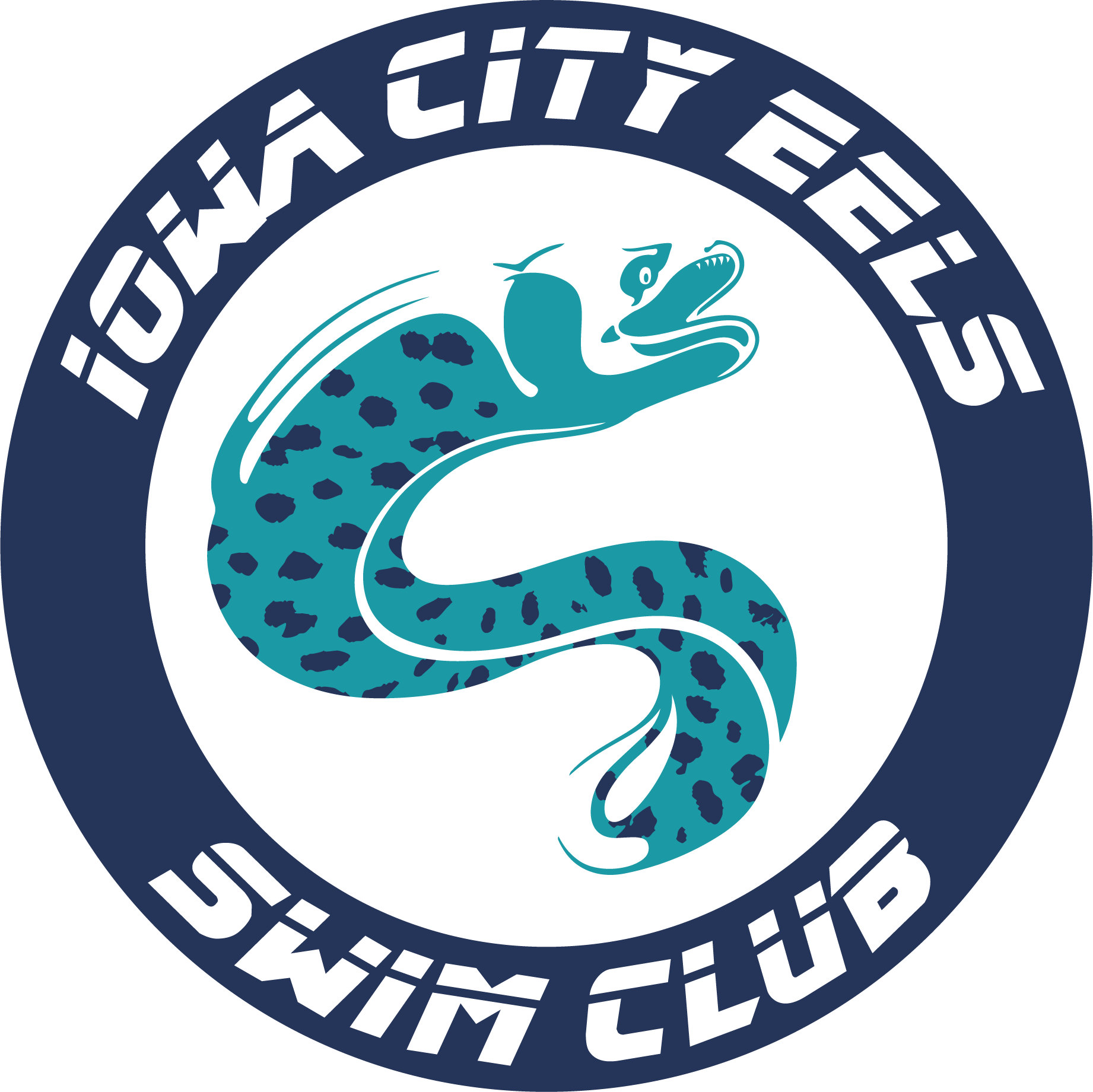 Amanda K Schany Memorial InvitationalMay 4-5, 2019Mercer Park Aquatic Center, Iowa CityGeneral Meet InformationSanction & RulesIA-19-58. Held under the sanction of USA Swimming and Iowa Swimming, Inc. (ISI). Current USA Swimming technical and administrative rules and ISI Policies and Procedures will govern this meet.ClassificationAll events are 'Senior/Open' or ‘10-12’. See the 'Schedule of Events' for qualifying standards. See 'Entry Information' for additional information, including bonus events. Site: Mercer Park Aquatic Center, 2701 Bradford Drive, Iowa City, Iowa 52242.
Indoor, 8 lane, 50 meter pool
Starting end depth 12 feet, turning end depth: 4 feet 10 inches.
Timing System: Daktronics system with touch pads, back-up buttons, and manual watches
The competition course has been certified in accordance with 104.2.2C (4). 
A copy of such certification is on file with USA Swimming.CoachesOnly currently registered USA Swimming coach members will be permitted on deck in designated areas. Each coach must sign the Coaches Meet Sign-In (APP-29) and present proof of current USA Swimming coach membership to the Referee or her designee to verify that all certifications are current and on file. After sign-in, coaches will be issued a wristband which must be worn at all times throughout the venue. Deck Pass is acceptable proof of membership in USA Swimming.Warm-upsThe ISI mandatory warm-up procedure will be followed.  The pool will be cleared 10 minutes prior to competition.All swimmers must be under the supervision of a USA Swimming member coach during warm-up, competition, and warm-down. Any swimmer without a coach shall report to the Referee prior to his or her warm-up. The Referee will assist the swimmer in making arrangements for such supervision, but it is the swimmer’s responsibility to ensure such arrangements are made prior to the start of the meet.Racing Start CertificationAny swimmer entered in the meet must be certified by a USA Swimming member coach as being proficient in performing a racing start or must start each race from within the water. When unaccompanied by a member coach, it is the responsibility of the swimmer or the swimmer’s legal guardian to ensure compliance with this requirement. Entry InformationEntry RequirementsSwimmers may enter no more than four individual events each day.Seed times must be entered in the proper course in which achieved (LCM, SCY, SCM). Entry times conforming to the course length (LCM) shall be considered “conforming times.” All other times meeting the appropriate time standard shall be considered “non-conforming times.” The order of seeding will be LCM, SCY, SCM, NT. Converted times are not allowed.Swimmers may enter any events in which they have met the qualifying time standard. Swimmers who qualify for three or fewer events may enter bonus events according to the following chart. Bonus events may not include 400IM, 400Free, or 1500Free. Bonus events may be entered with "NT". *10-12 Bonus Events won’t qualify unless they have an 11-12 B time.The host team reserves the right to enter ICE swimmers who do not have qualifying times in all events. Swimmers who have not met the qualifying times shall be seeded with the bonus events.Entry Limits1. Entries from visiting teams will be limited to 375 swimmers.2. If the meet reaches capacity, the host team will inform teams with entries already accepted. This same information will be announced on the ICE website www.iceels.org.3. If the meet has reached swimmer capacity, late entries will only be taken from teams already entered in the meet.Entry SubmissionElectronic entries must be submitted in a format compatible with HY-TEK Meet Manager software. If submitting electronic entries, teams must include a copy of the entries and a financial summary in PDF Format. No entry files will be accepted without these attachments. All other entries require manual input and must be submitted on the ISI Entry Form (APP-7). Entries will be accepted from ISI teams and ISI-affiliated unattached swimmers beginning on Monday April 8, 2019 at noon.All other entries will be accepted beginning on Monday April 15, 2019 at noon.Entries must be received no later than Friday April 26, 2019 at 5pm. Send electronic entries by email to entries@iceels.org. Receipt will be confirmed by email. Send all printed materials to Laura Shinkunas, 1604 Crosby Lane, Iowa City, IA 52240. If sent by rush delivery, indicate no signature required. Neither entries nor entry changes will be accepted by phone or fax. Entry FeesEntry fees are as follows:Individual event: 		$6.50 per eventRelay event:		$9.00 per eventISI swimmer surcharge: 	$5.00 per swimmerMeet Program Fee: 		$5.00 per swimmerManual entry surcharge: 	$2.00 per swimmerOutreach SwimmersAthletes that qualify as USA Swimming and ISI Outreach Swimmers may enter the meet for $5.00, which includes all fees and surcharges. The total number of outreach swimmers and the total number of their individual entries must be included with the entry file. Do not include swimmer names. All entries not accounted for at time of submission will be billed at regular rates. Payment DeadlineEntry fees along with the accompanying financial sheet must be received no later than Saturday May 4 at 7:30 am.Failure to meet these deadlines will result in swimmers remaining entered in the meet but all confirmed entries will be billed at the late entry fee unless prior arrangements have been agreed to in writing. Payment shall be by check or money order made payable to ICE. All entry fees, including ISI swimmer surcharge fee, should be combined on one check. All fees must be accompanied by the ISI Financial Sheet (App-8.1). The host club reserves the right to require payment by money order or cashier’s check.  Entry fees are non-refundable; ISI swimmer surcharge fees will be refunded only if the entire meet is cancelled. ICE will donate $1.00 per swimmer entered in the meet to the Iowa Lions Eye Bank www.iowalionseyebank.org in memory of Amanda Knight Schany.Late EntriesLate entries may be submitted by email to entries@iceels.org by noon on Friday May 3, 2019. After that time, they will only be accepted on deck. Entries for the current session will only be taken up to the beginning of warm-ups for that session.If the event has not been seeded, swimmers shall be seeded into the event, but will still be charged the late entry fee. Otherwise, swimmers shall be assigned to an empty lane and seeded ‘NT’. A zero heat will be added if the session has not filled.No late entries will be taken for an event that has reached its entry limit.  Deck entries must be paid for at the time of entry. Athletes not already in the meet will need to pay all fees and show proof of USA Swimming membership before entering the water. Late entry fees: individual events @ $13.00 per event, relay events @ $18.00 per event.For questions regarding late entries or to find out if late entries are being accepted, contact email entries@iceels.org.Swimmers with DisabilitiesSwimmers with disabilities are encouraged to compete. The Information Form for Adapted Competitive Swimmers (APP-21) indicating limitations and requested modifications should be completed and attached to the meet entries. The Referee will determine modifications. The swimmer (or swimmer’s coach) is responsible for providing any equipment or assistance required. See Article 105 of USA Swimming Rules and Regulations.Meet PersonnelMeet Director: Missy Ortman & James Davis  meetdir@iceels.org Referee: Jennifer Rumping ice-meet-ref@iceels.orgOfficials: ICE welcomes any visiting USA Swimming officials who would like to officiate at this meet. If you are able to officiate, please sign up on our website at www.iceels.org/meets/officials/. Please contact Jennifer Rumping for more information.Meet Committee: A meet committee comprised of the Referee, Meet Director, a coach representative, an athlete representative and one certified official acting at large will be established to receive and act upon any administrative protest filed at the meet.  The committee will not act upon protests against judgment decisions as those are under the jurisdiction of the Referee and the Referee’s decision is final. Meet OperationAll events will be pre-seeded except the 1500 Free, 400 IM, and 400 Free. The 1500 Free, the 400 IM, and the 400 Free are all limited entry events.The 1500 Free is limited to 48 total entries. At the entry deadline, the 24 top-seeded women and the 24 top-seeded men will be entered into the event. Any remaining lanes will be filled according to seed time without regard to gender.The 400 IM and 400 Free are each limited to 84 total entries. At the entry deadline, the 42 top-seeded women and the 42 top-seeded men will be entered into the event. Any remaining lanes will be filled according to seed time without regard to gender.  Any swimmer not making it into the top 48 entries of the 1500 Free or the top 84 entries of the 400 IM at the entry deadline will be notified shortly thereafter and given the option to enter an alternate event subject to individual entry limits.Any swimmer not making it into the top 84 in the 400 Free at the entry deadline will remain in the event as an alternate. Should lanes become available after positive check-in they will be filled with the next-seeded swimmer(s) in the event.Positive check-in is required for the 1500 Free, 400 IM and 400 Free.Positive check-in deadline for the 1500 Free and 400 IM is 8:15 am Saturday May 4, 2019. Alternates are also expected to check in. Positive check-in deadline for the 400 Free is 9:15am on Sunday, May 5, 2019. Alternates are also expected to check in. Swimmers who fail to check in by the deadline will be scratched and only allowed to reenter if there are empty lanes available after seeding. Events may be combined to facilitate meet operation and separated later for results.400 IM, 400 Free, 1500 Free will be swum fastest to slowest, alternating women and men.It is the responsibility of each swimmer to be aware of his/her event number, heat number, and lane assignment and to report to the correct starting block on time to swim the event.Swimmers ages ten and younger shall not compete while wearing "Tech" suits, even when competing in Senior or Open events or Time Trials. A list of suits that is considered to be "Tech" suits is posted on the ISI website.Deck changes are prohibited. Operation of a drone, or any other flying apparatus, is prohibited over the pools, athlete/coach areas, spectator areas any time athletes, coaches, officials and/or spectators are present. Use of the flash photography is prohibited at the start of races. Scoring & AwardsNone. All swimmers will receive a participation gift. No awards received in this competition may be used for trade or financial gain. ScratchesThere is no penalty for no-shows but swimmers are encouraged to declare a false start to the Deck Referee if they do not intend to swim an entered event.USA Swimming RegistrationNo USA Swimming registrations will be accepted at the meet. Any swimmer who is not a currently registered athlete member at the time of pre-meet reconciliation must ensure that ISI has received the appropriate application and fees at least 24 hours prior to the start of competition. Failure to do so will result in the swimmer's entries being scratched and the swimmer barred from entering the pool. IndemnityIt is understood and agreed that USA Swimming and ISI shall be free from any liabilities or claims for damages arising by reason of injuries to anyone during the conduct of the event.General InformationCameras: Use of audio or visual recording devices, including a cell phone, is not permitted in changing areas, rest rooms or locker rooms.Image authorization: All participants agree to be filmed and photographed by the official photographer(s) and network(s) of ISI and the Iowa City Eels under the conditions authored by Iowa City Eels, and allow event organizers the right to use names, pictures, likenesses, and biographical information before, during or after the period of participation in Iowa Swimming competitions to promote such competitions.Venue Restrictions: Tobacco, smoking, vapor products and alternative nicotine products are not permitted anywhere on the Mercer Park Aquatic Center property, including within 20 feet of the facility or surrounding areas where swimmers are present.Programs: Meet programs will only be available electronically. Timelines and heat sheets will be posted on the ICE website at http://iceels.org. Heat sheets will be posted around the venue.Final Results: Electronic results will be provided to all teams participating in the meet. Final Results will be posted on the ISI website. A hardcopy of the final results may be requested on the ISI Financial Sheet for an additional $5.00.Concessions: There will be a concession stand on the premises. A hospitality room will be available for working coaches and officials. Swim Merchandise: Splash Multisport will be onsite with swimwear and swim accessories for sale. Animals: Animals, other than working service dogs, are not permitted inside the venue.Spectator information: No admission fee for spectators. Free parking is available. The North (lobby) side of the pool deck is set aside for spectators and the section of bleachers nearest the start end is reserved for those with swimmers in the current or next heat of each event. Spectators are reminded that no items may be left on the pool deck overnight. The pool deck will open to spectators  at 8:30 am on Saturday and 9:30 on Sunday.The remaining areas around the pool deck are reserved for athletes, coaches and meet personnel only. Should you need to contact a swimmer, any meet volunteer will be happy to assist you. Additional information may be found on the ICE website at www.iceels.org.Schedule of EventsSESSION I SATURDAY MAY 4, 2019SESSION II SATURDAY MAY 4, 2019SESSION III SATURDAY MAY 4, 2019SESSION IV SUNDAY MAY 5, 2019SESSION V SUNDAY MAY 5, 2019warmup and competition start times may be adjusted after entries closeMeet Schedule May 4-5, 2019Meet Schedule May 4-5, 2019Meet Schedule May 4-5, 2019Meet Schedule May 4-5, 2019Meet Schedule May 4-5, 2019DayWarm UpsCompetitionCoach MeetingSession 1Saturday May 47:30 am9:00 am7:15 amSession 2Saturday May 41:00 pm2:00 pm12:45 pmSession 3Saturday, May 44:30 pm6:00 pmif neededSession 4Sunday May 58:30 am10:00 amif neededSession 5Sunday, May 51:30 pm2:30 pmif neededSession warmup and competition times may be adjusted in either direction after entries close.Session warmup and competition times may be adjusted in either direction after entries close.Session warmup and competition times may be adjusted in either direction after entries close.Session warmup and competition times may be adjusted in either direction after entries close.Session warmup and competition times may be adjusted in either direction after entries close.The pool deck will open to spectators at 8:30 am on Saturday and 9:30 am on Sunday.The pool deck will open to spectators at 8:30 am on Saturday and 9:30 am on Sunday.The pool deck will open to spectators at 8:30 am on Saturday and 9:30 am on Sunday.The pool deck will open to spectators at 8:30 am on Saturday and 9:30 am on Sunday.The pool deck will open to spectators at 8:30 am on Saturday and 9:30 am on Sunday.Qualified EventsBonus EventsTotal Swims1up to 232up to 243exactly 144+04+Warm-up: 7:30 AMWarm-up: 7:30 AMCompetition: 9:00 AMCompetition: 9:00 AMWomenWomenMenMenQualifying timesLCM / SCM / SCYEvent NumberEvent DescriptionEvent NumberQualifying TimesLCM / SCM / SCY24:06.39 / 23:15.29 / 23:23.491Open 1500 Free223:06.49 / 22:11.09 / 22:18.896:57.39 / 6:44.19 / 6:05.793Open 400 IM46:32.69 / 6:17.69 / 5:41.79Warm-up: 1:00 PMWarm-up: 1:00 PMCompetition: 2:00 PMCompetition: 2:00 PMWomenWomenMenMenQualifying timesLCM / SCM / SCYEvent NumberEvent DescriptionEvent NumberQualifying TimesLCM / SCM / SCY3:03.49 / 2:58.09 / 2:41.19510-12 200 Free62:57.89 / 2:52.09 / 2:35.6938.49 / 37.29 / 33.79710-12 50 Free837.39 / 35.99 / 32.5948.99 / 47.59 / 43.09910-12 50 Breast1049.29 / 47.39 / 42.8944.29 / 42.39 / 38.291110-12 50 Back1244.19 / 42.19 / 38.1941.29 / 40.59 / 36.691310-12 50 Fly1441.99 / 40.99 / 37.09Warm-up: 4:30 PMWarm-up: 4:30 PMCompetition: 6:00 PMCompetition: 6:00 PMWomenWomenMenMenQualifying timesLCM / SCM / SCYEvent NumberEvent DescriptionEvent NumberQualifying TimesLCM / SCM / SCY3:17.39 / 3:09.49 / 2:51.4915Open 200 IM163:05.29 / 2:56.79 / 2:39.991:29.99 / 1:25.29 / 1:17.1917Open 100 Back181:24.29 / 1:19.59 / 1:12.093:41.39 / 3:32.19 / 3:11.9919Open 200 Breast203:26.29 / 3:17.09 / 2:58.391:21.19 / 1:18.29 / 1:10.7921Open 100 Free221:15.39 / 1:12.49 / 1:05.593:13.29 / 3:07.89 / 2:50.0923Open 200 Fly243:02.19 / 2:54.99 / 2:38.29# 25Mixed 400 Medley Relay # 25Mixed 400 Medley Relay # 25Mixed 400 Medley Relay # 25Mixed 400 Medley Relay # 25Mixed 400 Medley Relay Warm-up: 8:30 AMWarm-up: 8:30 AMCompetition: 10:00 AMCompetition: 10:00 AMWomenWomenMenMenQualifying timesLCM / SCM / SCYEvent NumberEvent DescriptionEvent NumberQualifying TimesLCM / SCM / SCY37.29 / 36.09 / 32.6926Open 50 Free2734.39 / 33.19 / 29.993:13.19 / 3:04.89 / 2:47.2928Open 200 Back293:02.69 / 2:53.59 / 2:37.091:42.29 / 1:37.99 / 1:28.6930Open 100 Breast311:34.89 / 1:29.89 / 1:21.3915 min. break2:55.09 / 2:49.29 / 2:33.1932Open 200 Free332:44.09 / 2:37.99 / 2:22.991:27.29 / 1:24.99 / 1:16.8934Open 100 Fly351:21.29 / 1:18.89 / 1:11.496:07.19 / 5:58.29 / 6:49.3936Open 400 Free375:49.09 / 5:38.29 / 6:26.59# 38 Mixed 400 Free Relay # 38 Mixed 400 Free Relay # 38 Mixed 400 Free Relay # 38 Mixed 400 Free Relay # 38 Mixed 400 Free Relay Warm-up: 1:00 PMWarm-up: 1:00 PMCompetition: 2:00 PMCompetition: 2:00 PMWomenWomenMenMenQualifying timesLCM / SCM / SCYEvent NumberEvent DescriptionEvent NumberQualifying TimesLCM / SCM / SCY1:24.49 / 1:21.29 / 1:13.593910-12 100 Free401:21.49 / 1:18.49 / 1:10.991:49.49 / 1:44.29 / 1:34.394110-12 100 Breast421:46.69 / 1:42.29 / 1:32.491:38.89 / 1:34.19 / 1:25.194310-12 100 Back441:36.79 / 1:30.89 / 1:22.191:36.19 / 1:33.99 / 1:25.094510-12 100 Fly461:33.99 / 1:32.09 / 1:23.293:26.29 / 3:19.69 / 3:00.694710-12 200 IM483:24.69 / 3:16.19 / 2:57.59